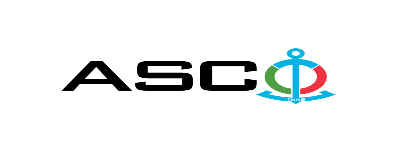 ИЗВЕЩЕНИЕ О ПОБЕДИТЕЛЕ ОТКРЫТОГО КОНКУРСА № AM108/2022 ПРОВЕДЕННОГО ЗАКРЫТЫМ АКЦИОНЕРНОМ ОБЩЕСТВОМ «КАСПИЙСКОЕ МОРСКОЕ ПАРОХОДСТВО» 08.07.2022 г. НА ЗАКУПКУ УСЛУГ ПО ПРОКЛАДКЕ КАБЕЛЬНЫХ ЛИНИИ МЕЖДУ ТРАНСФОРМАТОРОМ И ГНЕЗДАМИ МНОГОЭТАЖНЫХ ЖИЛЫХ ДОМОВ ЖСК "ДЕНИЗЧИ" С ДЕТСКИМ САДОМ НА ПЕРВОМ ЭТАЖЕКомитет по закупкам ЗАО «АКМП»Предмет договора поставкиЗАКУПКА УСЛУГ ПО ПРОКЛАДКЕ КАБЕЛЬНЫХ ЛИНИИ МЕЖДУ ТРАНСФОРМАТОРОМ И ГНЕЗДАМИ МНОГОЭТАЖНЫХ ЖИЛЫХ ДОМОВ ЖСК "ДЕНИЗЧИ" С ДЕТСКИМ САДОМ НА ПЕРВОМ ЭТАЖЕНазвание компании (или физического лица) победителяКомпания "Халил-93" Договорная цена208 049.48 АЗНУсловия (Инкотресм-2010) и срок поставки товаровСрок выполнения работ или услуг15 рабочих дней